Autres ActivitésA l’aide du cours, complétez le schéma 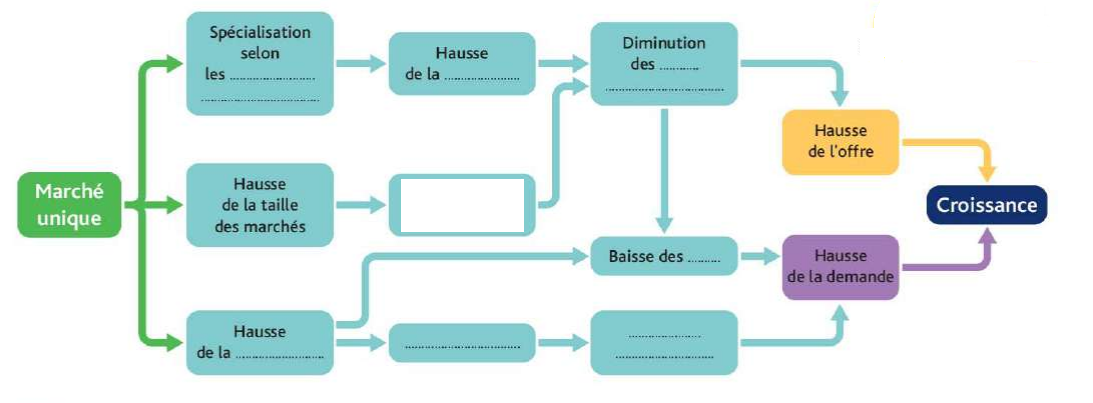 